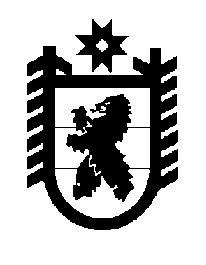 Российская Федерация Республика Карелия    ПРАВИТЕЛЬСТВО РЕСПУБЛИКИ КАРЕЛИЯРАСПОРЯЖЕНИЕ                                от  4 сентября 2018 года № 574р-Пг. Петрозаводск В соответствии со статьей 151 Федерального закона от 27 июля 
2010 года № 210-ФЗ «Об организации предоставления государственных и муниципальных услуг»:Утвердить прилагаемые:Перечень государственных услуг Республики Карелия, предоставление которых при однократном обращении заявителя 
в многофункциональный центр предоставления государственных и муниципальных услуг в Республике Карелия  с запросом о предоставлении нескольких государственных и (или) муниципальных услуг не осуществляется;Типовой (рекомендованный) перечень муниципальных услуг, предоставление которых при однократном обращении заявителя 
в многофункциональный центр предоставления государственных и муниципальных услуг в Республике Карелия с запросом о предоставлении нескольких государственных и (или) муниципальных услуг не осуществляется;типовой состав взаимосвязанных услуг, предоставление которых осуществляется при однократном обращении заявителя 
в многофункциональный центр предоставления государственных и муниципальных услуг в Республике Карелия с запросом о предоставлении нескольких государственных и (или) муниципальных услуг. 
           Глава Республики Карелия                                                              А.О. ПарфенчиковУтвержденраспоряжением Правительства Республики Карелияот 4 сентября 2018 года № 574р-ППеречень государственных услуг Республики Карелия, предоставление которых 
при однократном обращении заявителя в многофункциональный центр предоставления государственных и муниципальных услуг 
в Республике Карелия с запросом о предоставлении нескольких государственных и (или) муниципальных услуг 
не осуществляетсяУтвержденраспоряжением Правительства Республики Карелияот 4 сентября 2018 года № 574р-ПТиповой (рекомендованный) перечень муниципальных услуг, предоставление которых при однократном обращении заявителя 
в многофункциональный центр предоставления государственных 
и муниципальных услуг в Республике Карелия с запросом о предоставлении нескольких государственных и (или) 
муниципальных услуг не осуществляетсяУтвержденраспоряжением Правительства Республики Карелияот 4 сентября 2018 года № 574р-ПТиповой состав
взаимосвязанных услуг, предоставление которых осуществляется 
при однократном обращении заявителя в многофункциональный центр предоставления государственных и муниципальных услуг 
в Республике Карелия с запросом о предоставлении нескольких государственных и (или) муниципальных услуг__________№ п/пНаименование государственной услуги12Министерство здравоохранения Республики КарелияМинистерство здравоохранения Республики Карелия1.Лицензирование медицинской деятельности медицинских организаций 
(за исключением медицинских организаций, подведомственных федеральным органам исполнительной власти)2.Лицензирование фармацевтической деятельности (за исключением деятельности, осуществляемой организациями оптовой торговли лекарственными средствами и аптечными организациями, подведомственными федеральным органам исполнительной власти)3.Лицензирование деятельности по обороту наркотических средств, психотропных веществ и их прекурсоров, культивированию наркосодержащих растений (в части деятельности по обороту наркотических средств и психотропных веществ, внесенных в списки 
I, II и III перечня наркотических средств и психотропных веществ и их прекурсоров, подлежащих контролю в Российской Федерации, 
за исключением деятельности, осуществляемой организациями оптовой торговли лекарственными средствами и аптечными организациями, подведомственными федеральным органам исполнительной власти)Министерство имущественных и земельных отношений Республики КарелияМинистерство имущественных и земельных отношений Республики Карелия4.Предоставление земельных участков, находящихся в собственности Республики Карелия, на торгах5.Предоставление земельных участков, находящихся в собственности Республики Карелия, без проведения торгов126.Предварительное согласование предоставления земельного участка, находящегося в собственности Республики Карелия7.Предварительное согласование предоставления земельного участка, государственная собственность на который не разграничена8.Предоставление земельных участков, государственная собственность на которые не разграничена, без проведения торгов9.Предоставление земельных участков, государственная собственность на которые не разграничена, на торгах10.Утверждение схемы расположения земельного участка или земельных участков, государственная собственность на которые не разграничена, на кадастровом плане территории11.Утверждение схемы расположения земельного участка или земельных участков, находящихся в собственности Республики Карелия, на кадастровом плане территории12.Перераспределение земель и (или) земельных участков, находящихся в собственности Республики Карелия, и земельных участков, находящихся в частной собственности13.Перераспределение земель и (или) земельных участков, государственная собственность на которые не разграничена, и земельных участков, находящихся в частной собственности14.Выдача разрешения на использование земель или земельных участков, государственная собственность на которые не разграничена, 
без предоставления земельных участков и установления сервитута15.Выдача разрешения на использование земель или земельных участков, находящихся в собственности Республики Карелия, без предоставления земельных участков и установления сервитута16.Рассмотрение ходатайств заинтересованных лиц о переводе из одной категории в другую земель (земельных участков), находящихся в собственности Республики Карелия, земель сельскохозяйственного назначения, находящихся в муниципальной и частной собственности (земельных участков в составе таких земель), а также земель (земельных участков), государственная собственность на которые не разграничена17.Заключение соглашения об установлении сервитута в отношении земельного участка, государственная собственность на который 
не разграничена1218.Заключение соглашения об установлении сервитута в отношении земельного участка, находящегося в собственности Республики КарелияМинистерство культуры Республики КарелияМинистерство культуры Республики Карелия19.Организация исполнения запросов российских и иностранных граждан, а также лиц без гражданства, связанных с реализацией их законных прав и свобод, проставление штампа апостиля на документах, подлежащих направлению в иностранные государстваМинистерство национальной и региональной политики Республики КарелияМинистерство национальной и региональной политики Республики Карелия20.Предоставление сведений из регистра муниципальных нормативных правовых актов Республики Карелия21.Предоставление сведений из Реестра административно-территориального устройства Республики КарелияМинистерство образования Республики КарелияМинистерство образования Республики Карелия22.Направление детей, находящихся в трудной жизненной ситуации, 
на отдых и оздоровлениеМинистерство по делам молодежи, физической культуре и спорту Республики КарелияМинистерство по делам молодежи, физической культуре и спорту Республики Карелия23.Предоставление поддержки некоммерческим организациям, 
не являющимся государственными учреждениями Республики Карелия24.Государственная аккредитация региональных общественных организаций или структурных подразделений (региональных отделений) общероссийской спортивной федерации для наделения их статусом региональных спортивных федерацийМинистерство по дорожному хозяйству, транспорту и связи Республики КарелияМинистерство по дорожному хозяйству, транспорту и связи Республики Карелия25.Выдача и переоформление разрешения, выдача дубликата разрешения, предоставление выписки из реестра выданных разрешений на осуществление деятельности по перевозке пассажиров и багажа легковым такси на территории Республики Карелия26.Выдача специального разрешения на движение по автомобильным дорогам транспортного средства, осуществляющего перевозки тяжеловесных и (или) крупногабаритных грузов, в случаях, установленных законодательством12Министерство природных ресурсов и экологии Республики КарелияМинистерство природных ресурсов и экологии Республики Карелия27.Выдача разрешений на выполнение работ по геологическому изучению недр на землях лесного фонда без предоставления лесного участка28.Предоставление выписки из государственного лесного реестра в отношении лесов, расположенных в границах территории Республики Карелия29.Выдача разрешения на выброс вредных (загрязняющих) веществ в атмосферный воздух юридическим лицам и индивидуальным предпринимателям, имеющим стационарные источники выбросов вредных (загрязняющих) веществ в атмосферный воздух и не подлежащим федеральному государственному экологическому надзору30.Предоставление общедоступной информации из государственного охотхозяйственного реестра31.Выдача и аннулирование охотничьих билетов единого федерального образца32.Выдача разрешений на добычу охотничьих ресурсов, за исключением охотничьих ресурсов, находящихся на особо охраняемых природных территориях федерального значения, а также млекопитающих и птиц, занесенных в Красную книгу Российской Федерации33.Прием лесных деклараций и отчетов об использовании лесов от граждан, юридических лиц, осуществляющих использование лесовМинистерство сельского и рыбного хозяйства Республики КарелияМинистерство сельского и рыбного хозяйства Республики Карелия34.Выдача учебным учреждениям обязательных свидетельств о соответствии требованиям оборудования и оснащенности образовательного процесса для рассмотрения вопроса соответствующими органами об аккредитации и выдаче указанным учреждениям лицензий на право подготовки трактористов и машинистов самоходных машин35.Регистрация специалистов в области ветеринарии, занимающихся предпринимательской деятельностьюМинистерство социальной защиты Республики КарелияМинистерство социальной защиты Республики Карелия36.Оказание государственной социальной помощи в форме возмещения расходов стоимости проезда беременным женщинам к месту обследования (родоразрешения) и обратно1237.Назначение ежемесячной компенсационной выплаты женщинам, имеющим детей в возрасте до трех лет, уволенным в связи с ликвидацией организации38.Выплата регионального единовременного пособия при усыновлении (удочерении)39.Назначение и выплата единовременного пособия при всех формах устройства детей, лишенных родительского попечения, на воспитание в семью40.Присвоение звания «Ветеран труда»41.Присвоение звания «Ветеран труда Республики Карелия»42.Выдача гражданам справки, подтверждающей среднедушевой доход семьи и доход одиноко проживающего гражданина ниже величины прожиточного минимума43.Предоставление субсидий на оплату жилого помещения и коммунальных услуг44.Предоставление мер социальной поддержки по оплате жилого помещения и коммунальных услуг отдельным категориям граждан в соответствии с законодательством Республики Карелия45.Предоставление ежемесячной денежной выплаты, установленной Законом Республики Карелия от 17 декабря 2004 года № 827-ЗРК «О социальной поддержке отдельных категорий граждан и признании утратившими силу некоторых законодательных актов Республики Карелия»46.Выплата инвалидам (в том числе детям-инвалидам), имеющим транспортные средства в соответствии с медицинскими показаниями, или их законным представителям компенсации уплаченной ими страховой премии по договору обязательного страхования гражданской ответственности владельцев транспортных средств47.Оказание государственной социальной помощи в форме компенсации расходов граждан на приобретение для детей, не являющихся инвалидами, протезно-ортопедических изделий48.Предоставление компенсации расходов на уплату взноса на капитальный ремонт одиноко проживающим, а также проживающим в составе семьи, состоящей только из совместно проживающих неработающих граждан пенсионного возраста, неработающим собственникам жилых помещений, достигшим возраста семидесяти и восьмидесяти лет1249.Оказание единовременной материальной помощи50.Предоставление ежегодного санаторно-курортного лечения на территории Российской Федерации родителям погибших (умерших) военнослужащих51.Назначение и выплата ежемесячной доплаты к пенсиям гражданам, проходившим военную службу по призыву в Афганистане и (или) Чеченской Республике и ставшим инвалидами вследствие военной травмы52.Назначение дополнительного ежемесячного материального обеспечения гражданам, имеющим особые заслуги перед Республикой Карелия53.Предоставление ежегодной денежной выплаты лицам, награжденным нагрудным знаком «Почетный донор России» («Почетный донор СССР»)54.Предоставление ежемесячной денежной компенсации в соответствии с постановлением Правительства Российской Федерации от 22 февраля 2012 года № 142 «О финансовом обеспечении и об осуществлении выплаты ежемесячной денежной компенсации, установленной частями 
9, 10 и 13 статьи 3 Федерального закона «О денежном довольствии военнослужащих и предоставлении им отдельных выплат»55.Возмещение расходов, связанных с захоронением (в том числе получением места для захоронения, подготовкой и перевозкой тела к месту захоронения, кремированием, погребением) умершего (погибшего) Героя Социалистического Труда, полного кавалера ордена Трудовой Славы, Героя Советского Союза, Героя Российской Федерации, полного кавалера ордена Славы и/или сооружением на его могиле надгробия установленного образца56.Выплата ежемесячной денежной компенсации гражданам при возникновении у них поствакцинальных осложнений57.Выплата государственного единовременного пособия гражданам при возникновении у них поствакцинальных осложнений58.Назначение и выплата единовременного пособия беременной жене военнослужащего, проходящего военную службу по призыву59.Назначение и выплата ежемесячного пособия на ребенка военнослужащего, проходящего военную службу по призыву1260.Назначение ежемесячного пособия детям отдельных категорий военнослужащих и сотрудников некоторых федеральных органов исполнительной власти, погибших (умерших, объявленных умершими, признанных безвестно отсутствующими) при исполнении обязанностей военной службы (служебных обязанностей), и детям лиц, умерших вследствие военной травмы после увольнения с военной службы (службы в органах и учреждениях), пенсионное обеспечение которых осуществляется Пенсионным фондом Российской Федерации61.Назначение пособия на проведение летнего оздоровительного отдыха детей отдельных категорий военнослужащих и сотрудников некоторых федеральных органов исполнительной власти, погибших (умерших), пропавших без вести, ставших инвалидами в связи с выполнением задач в условиях вооруженного конфликта немеждународного характера в Чеченской Республике и на непосредственно прилегающих к ней территориях Северного Кавказа, отнесенных к зоне вооруженного конфликта, а также в связи с выполнением задач в ходе контртеррористических операций на территории Северо-Кавказского региона, пенсионное обеспечение которых осуществляется Пенсионным фондом Российской Федерации62.Оформление и выдача удостоверения (дубликата удостоверения) ветерана Великой Отечественной войны63.Оформление и выдача удостоверения (дубликата удостоверения) члена семьи погибшего (умершего) инвалида войны, участника Великой Отечественной войны и ветерана боевых действий64.Оформление и выдача удостоверения (дубликата удостоверения) инвалида о праве на льготы и удостоверения инвалида Великой Отечественной войны65.Оформление и выдача удостоверения (дубликата удостоверения) о праве на меры социальной поддержки, установленные для бывших несовершеннолетних узников концлагерей, гетто и других мест принудительного содержания, созданных фашистами и их союзниками в период Второй мировой войны66.Оформление и выдача удостоверения (дубликата удостоверения) гражданам, получившим или перенесшим лучевую болезнь и другие заболевания, связанные с радиационным воздействием вследствие чернобыльской катастрофы или с работами по ликвидации последствий катастрофы на Чернобыльской АЭС, инвалидам вследствие чернобыльской катастрофы1267.Оформление и выдача гражданам удостоверения (дубликата удостоверения) участника ликвидации последствий катастрофы на Чернобыльской АЭС68.Оформление и выдача специальных удостоверений (дубликатов удостоверений) единого образца гражданам, подвергшимся воздействию радиации вследствие катастрофы на Чернобыльской АЭС69.Предоставление пособия на погребение членам семей или лицам, взявшим на себя организацию похорон граждан, погибших в результате катастрофы на Чернобыльской АЭС, умерших вследствие лучевой болезни и других заболеваний, возникших в связи с чернобыльской катастрофой, а также умерших граждан из числа инвалидов вследствие чернобыльской катастрофы70.Оформление и выдача удостоверения (дубликата удостоверения) гражданам, подвергшимся воздействию радиации вследствие аварии в 1957 году на производственном объединении «Маяк» и сбросов радиоактивных отходов в реку Теча71.Выдача удостоверения (дубликата удостоверения) единого образца гражданам, подвергшимся радиационному воздействию вследствие ядерных испытаний на Семипалатинском полигоне72.Предоставление ежемесячной денежной компенсации на питание детей в дошкольных образовательных организациях (специализированных детских учреждениях лечебного и санаторного типа), а также обучающихся в общеобразовательных организациях и профессиональных образовательных организациях73.Предоставление ежемесячной денежной компенсации на приобретение продовольственных товаров гражданам, подвергшимся воздействию радиации вследствие катастрофы на Чернобыльской АЭС74.Предоставление гражданам, эвакуированным из зоны отчуждения и переселенным (переселяемым) из зоны отселения, единовременного пособия в связи с переездом на новое место жительства и компенсации стоимости проезда, а также расходов по перевозке имущества75.Предоставление ежегодной компенсации за вред, нанесенный здоровью вследствие чернобыльской катастрофы76.Предоставление единовременной компенсации за вред, нанесенный здоровью вследствие чернобыльской катастрофы77.Предоставление ежегодной компенсации на оздоровление1278.Предоставление единовременной компенсации семьям, потерявшим кормильца вследствие чернобыльской катастрофы, родителям погибшего79.Предоставление ежемесячной компенсации семьям за потерю кормильца, участвовавшего в ликвидации последствий катастрофы на Чернобыльской АЭС80.Предоставление ежегодной компенсации детям, потерявшим кормильца, участвовавшего в ликвидации последствий катастрофы на Чернобыльской АЭС81.Оплата дополнительного оплачиваемого отпуска, полученного гражданами, подвергшимися воздействию радиации вследствие катастрофы на Чернобыльской АЭС82.Предоставление ежемесячной денежной компенсации в возмещение вреда, причиненного здоровью в связи с радиационным воздействием вследствие чернобыльской катастрофы и повлекшего утрату трудоспособности, независимо от степени утраты трудоспособности (без установления инвалидности)83.Предоставление мер социальной поддержки по сохранению среднего заработка на период обучения новым профессиям и трудоустройства гражданам, эвакуированным и переселенным (переселяемым), а также выехавшим в добровольном порядке на новое место жительства с территории отдельных зон радиоактивного загрязнения вследствие катастрофы на Чернобыльской АЭС84.Оплата дополнительного оплачиваемого отпуска гражданам, подвергшимся радиационному воздействию вследствие ядерных испытаний на Семипалатинском полигоне85.Выплата ежемесячной денежной компенсации в возмещение вреда, причиненного здоровью граждан в связи с радиационным воздействием вследствие чернобыльской катастрофы либо с выполнением работ по ликвидации последствий катастрофы на Чернобыльской АЭС86.Предоставление единовременной выплаты в случае гибели (смерти), наступившей в период и в связи с привлечением работника добровольной пожарной охраны или добровольного пожарного к тушению пожаров и проведению аварийно-спасательных работ87.Оплата стоимости путевок для детей в стационарные организации отдыха для детей и их оздоровления, приобретенных родителями (иными законными представителями) детей самостоятельно1288.Предоставление социального пособия на погребение в случаях, если умерший не подлежал обязательному социальному страхованию на случай временной нетрудоспособности и в связи с материнством и не являлся пенсионером, а также в случае рождения мертвого ребенка по истечении 154 дней беременности89.Предоставление средств на проведение ремонта индивидуальных жилых домов, принадлежащих членам семей военнослужащих, сотрудников органов внутренних дел Российской Федерации, учреждений и органов уголовно-исполнительной системы, федеральной противопожарной службы Государственной противопожарной службы, органов по контролю за оборотом наркотических средств и психотропных веществ, таможенных органов Российской Федерации, потерявшим кормильца90.Предоставление компенсационных выплат в связи с расходами по оплате жилых помещений, коммунальных и других видов услуг членам семей погибших (умерших) военнослужащих и сотрудников некоторых федеральных органов исполнительной власти91.Предоставление денежных компенсаций лицам, реабилитированным в соответствии с Законом Российской Федерации от 18 октября 1991 года 
№ 1761-I «О реабилитации жертв политических репрессий»92.Предоставление единовременного денежного поощрения одному из родителей (усыновителей) при награждении орденом 
«Родительская слава»Министерство строительства, жилищно-коммунального хозяйства и энергетики Республики КарелияМинистерство строительства, жилищно-коммунального хозяйства и энергетики Республики Карелия93.Выдача разрешения на строительство в случаях, предусмотренных законодательством Российской Федерации94.Выдача разрешения на ввод объекта в эксплуатацию в случаях, предусмотренных законодательством Российской ФедерацииМинистерство экономического развития и промышленности Республики КарелияМинистерство экономического развития и промышленности Республики Карелия95.Лицензирование деятельности по заготовке, хранению, переработке и реализации лома черных металлов, цветных металлов96.Лицензирование розничной продажи алкогольной продукции 
(за исключением лицензирования розничной продажи вина, игристого вина (шампанского), осуществляемой сельскохозяйственными товаропроизводителями12Государственный комитет Республики Карелия по строительному, жилищному и дорожному надзоруГосударственный комитет Республики Карелия по строительному, жилищному и дорожному надзору97.Лицензирование предпринимательской деятельности по управлению многоквартирными домами98.Выдача заключения о соответствии построенного, реконструированного объекта капитального строительства требованиям технических регламентов и проектной документации, в том числе требованиям энергетической эффективности и требованиям оснащенности объекта капитального строительства приборами учета используемых энергетических ресурсовУправление записи актов гражданского состояния Республики КарелияУправление записи актов гражданского состояния Республики Карелия99.Государственная регистрация актов гражданского состояния (рождение, заключение брака, расторжение брака, усыновление (удочерение), установление отцовства, перемена имени и смерть), в том числе выдача повторных свидетельств (справок), подтверждающих факт государственной регистрации акта гражданского состояния, внесение исправлений и (или) изменений в записи актов гражданского состояния, восстановление и аннулирование записей актов гражданского состояния, 
в части  99.1приема совместного заявления о заключении брака  99.2приема совместного заявления о расторжении брака супругов, 
не имеющих общих детей, не достигших совершеннолетия  99.3приема письменного запроса о выдаче повторного свидетельства (справки) о государственной регистрации акта гражданского состояния и выдачи повторного свидетельства (справки) о государственной регистрации акта гражданского состояния  99.4государственной регистрации смерти на основании медицинского свидетельства о смерти установленной формы, выданного медицинской организацией Российской Федерации, решения суда об установлении факта смерти или об объявлении лица умершим, вступившего в законную силуУправление по охране объектов культурного наследия Республики КарелияУправление по охране объектов культурного наследия Республики Карелия12100.Выдача задания и разрешения на проведение работ по сохранению объектов культурного наследия регионального значения, выявленных объектов культурного наследия, согласование проектной документации на проведение работ по сохранению объектов культурного наследия регионального значения, выявленных объектов культурного наследия101.Выдача задания и разрешения на проведение работ по сохранению объекта культурного наследия (памятника истории и культуры) народов Российской Федерации федерального значения (за исключением отдельных объектов культурного наследия, перечень которых устанавливается Правительством Российской Федерации)102.Согласование проектной документации на проведение работ по сохранению объекта культурного наследия (памятника истории и культуры) народов Российской Федерации федерального значения 
(за исключением отдельных объектов культурного наследия, перечень которых устанавливается Правительством Российской Федерации)103.Предоставление информации, содержащейся в документах, представляемых для включения объекта культурного наследия в единый государственный реестр объектов культурного наследия (памятников истории и культуры) Российской ФедерацииУправление по туризму Республики КарелияУправление по туризму Республики Карелия104.Аккредитация организаций, осуществляющих классификацию объектов туристской индустрии на территории Республики Карелия, включающих гостиницы и иные средства размещения, горнолыжные трассы, пляжиУправление труда и занятости Республики КарелияУправление труда и занятости Республики Карелия105.Информирование о положении на рынке труда в Республике Карелия106.Содействие гражданам в поиске подходящей работы, а работодателям – 
в подборе необходимых работников107.Организация профессиональной ориентации граждан в целях выбора сферы деятельности (профессии), трудоустройства, прохождения профессионального обучения и получения дополнительного профессионального образования108.Психологическая поддержка безработных граждан109.Профессиональное обучение и дополнительное профессиональное образование безработных граждан, включая обучение в другой местности110.Организация проведения оплачиваемых общественных работ12111.Организация временного трудоустройства несовершеннолетних граждан в возрасте от 14 до 18 лет в свободное от учебы время, безработных граждан, испытывающих трудности в поиске работы, безработных граждан в возрасте от 18 до 20 лет, имеющих среднее профессиональное образование и ищущих работу впервые112.Социальная адаптация безработных граждан на рынке труда113.Содействие самозанятости безработных граждан, включая оказание гражданам, признанным в установленном порядке безработными, и гражданам, признанным в установленном порядке безработными, прошедшим профессиональное обучение или получившим дополнительное профессиональное образование по направлению органов службы занятости, единовременной финансовой помощи при их государственной регистрации в качестве юридического лица, индивидуального предпринимателя либо крестьянского (фермерского) хозяйства, а также единовременной финансовой помощи на подготовку документов для соответствующей государственной регистрации114.Содействие безработным гражданам в переезде и безработным гражданам и членам их семей в переселении в другую местность для трудоустройства по направлению органов службы занятости115.Уведомительная регистрация коллективных договоров, заключенных 
в Республике Карелия116.Уведомительная регистрация соглашений в сфере труда, заключенных 
в Республике Карелия117.Содействие в урегулировании коллективных трудовых споров 
на территории Республики Карелия118.Осуществление государственной экспертизы условий труда№п/пНаименование муниципальной услуги121.Денежная выплата малообеспеченным гражданам, имеющим детей в возрасте от полутора до трех лет, не получившим направление на зачисление в образовательное учреждение, реализующее основную общеобразовательную программу дошкольного образования2.Предоставление информации об объектах культурного наследия местного значения, находящихся на территории муниципального образования и включенных в единый государственный реестр объектов культурного наследия (памятников истории и культуры) народов Российской Федерации3.Предоставление дополнительных мер социальной поддержки и социальной помощи отдельным категориям граждан за счет средств бюджета муниципального образования4.Доплата к страховой пенсии по старости (инвалидности) муниципальным служащим, вышедшим на страховую пенсию по старости (инвалидности), в установленном уставом муниципального образования порядке5.Прием документов от граждан в целях формирования списков молодых семей для участия в основном мероприятии «Обеспечение жильем молодых семей» государственной программы Российской Федерации «Обеспечение доступным и комфортным жильем и коммунальными услугами граждан Российской Федерации»6.Прием документов от граждан, проживающих в сельской местности, в том числе молодых семей и молодых специалистов, для включения в состав участников мероприятий по улучшению жилищных условий в рамках Государственной программы развития сельского хозяйства и регулирования рынков сельскохозяйственной продукции, сырья и продовольствия на 2013 – 2020 годы127.Постановка граждан на учет в качестве нуждающихся в жилых помещениях8.Выдача документов о согласовании переустройства и (или) перепланировки жилого помещения9.Выдача решений о переводе жилого помещения в нежилое или нежилого помещения в жилое помещение10.Принятие решений о безвозмездном приеме жилого помещения в муниципальную собственность11.Принятие решений о предоставлении жилых помещений муниципального жилищного фонда по договорам социального найма жилого помещения, специализированных жилых помещений муниципального жилищного фонда по договорам найма специализированного жилого помещения12.Выдача разрешений на вселение в занимаемое жилое помещение по договору социального найма иных лиц, на передачу в поднаем жилого помещения, предоставленного по договору социального найма, на обмен жилыми помещениями, предоставленными по договорам социального найма13.Принятие решений о признании жилого помещения непригодным для проживания, многоквартирного дома аварийным и подлежащим сносу или реконструкции14.Предоставление муниципального имущества в собственность, аренду, 
в безвозмездное пользование, доверительное управление или на ином праве, предусматривающем переход прав владения и (или) пользования15.Выдача выписок из реестра муниципального имущества16.Предоставление мест захоронения на кладбищах17.Предварительное согласование предоставления земельного участка, находящегося в муниципальной собственности18.Предоставление земельных участков, находящихся в муниципальной собственности, без проведения торгов19.Предоставление земельных участков, находящихся в муниципальной собственности, на торгах20.Утверждение схемы расположения земельного участка или земельных участков, находящихся в муниципальной собственности, на кадастровом плане территории1221.Рассмотрение ходатайств заинтересованных лиц о переводе из одной категории в другую земель (земельных участков), находящихся в муниципальной и частной собственности, за исключением земель сельскохозяйственного назначения22.Выдача градостроительных планов земельных участков23.Выдача ордеров на проведение земляных работ24.Выдача разрешений на установку и эксплуатацию рекламных конструкций25.Выдача разрешений на право организации розничного рынка26.Выдача специального разрешения на движение по автомобильным дорогам местного значения тяжеловесного и (или) крупногабаритного транспортного средства27.Выдача разрешений на снос зеленых насаждений28.Предоставление информации о деятельности органов местного самоуправления муниципального образования в Республике Карелия29.Выдача разрешения на строительство30.Выдача разрешения на ввод объектов в эксплуатацию31.Выдача копии финансово-лицевого счета, выписки из домовой книги, карточки учета собственника жилого помещения, справок и иных документов в сфере жилищно-коммунального хозяйства32.Присвоение объектам адресации адресов, аннулирование адресов33.Выдача документа, подтверждающего проведение основных работ по строительству (реконструкции) объекта индивидуального жилищного строительства, осуществляемому с привлечением средств материнского (семейного) капитала34.Предоставление разрешения на условно разрешенный вид использования земельного участка или объекта капитального строительства35.Предоставление разрешения на отклонение от предельных параметров разрешенного строительства, реконструкции объектов капитального строительства№ п/пНаименование государственной услугиНаименование органа, предоставляющего государственную (муниципальную) услугу123Типовой состав взаимосвязанных услуг, предоставляемых в рамках жизненной ситуации «Рождение ребенка»Типовой состав взаимосвязанных услуг, предоставляемых в рамках жизненной ситуации «Рождение ребенка»Типовой состав взаимосвязанных услуг, предоставляемых в рамках жизненной ситуации «Рождение ребенка»1.Государственная регистрация рождения в случае заявления о рождении ребенка родителями (одним из родителей), состоящими в зарегистрированном браке, или одинокой матерью на основании медицинского свидетельства о рождении установленной формы, выданного медицинской организацией Российской ФедерацииУправление записи актов гражданского состояния Республики Карелия2.Предоставление пособия по беременности и родамМинистерство социальной защиты Республики Карелия3.Предоставление единовременного пособия при рождении ребенкаМинистерство социальной защиты Республики Карелия4.Предоставление единовременного пособия при рождении ребенка, выплачиваемого дополнительно к единовременному пособию при рождении ребенка, предусмотренному Федеральным законом от 19 мая 1995 года 
№ 81-ФЗ «О государственных пособиях гражданам, имеющим детей»Министерство социальной защиты Республики Карелия1235.Назначение и выплата единовременного пособия женщинам, не подлежащим обязательному социальному страхованию на случай временной нетрудоспособности и в связи с материнством, вставшим на учет в медицинских учреждениях в ранние сроки беременности6.Предоставление ежемесячной выплаты в связи с рождением (усыновлением) первого ребенка7.Назначение и выплата ежемесячного пособия по уходу за ребенком8.Предоставление пособия на ребенка9.Выдача многодетным семьям удостоверения «Многодетная семья»10.Предоставление ежегодной компенсационной выплаты на приобретение школьных принадлежностей для детей из многодетных семей11.Предоставление средств (части средств) регионального материнского (семейного) капитала12.Прием заявлений, постановка на учет и зачисление детей в образовательные организации, реализующие основную образовательную программу дошкольного образования (детские сады)органы местного самоуправления муниципальных образований в Республике Карелия